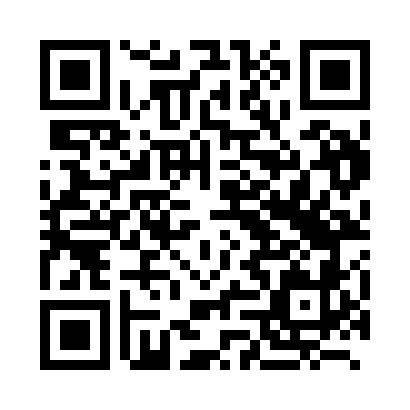 Prayer times for Incesti, RomaniaWed 1 May 2024 - Fri 31 May 2024High Latitude Method: Angle Based RulePrayer Calculation Method: Muslim World LeagueAsar Calculation Method: HanafiPrayer times provided by https://www.salahtimes.comDateDayFajrSunriseDhuhrAsrMaghribIsha1Wed4:116:161:296:318:4210:382Thu4:096:141:286:318:4310:403Fri4:066:131:286:328:4510:424Sat4:046:111:286:338:4610:455Sun4:026:101:286:348:4710:476Mon3:596:081:286:358:4910:497Tue3:576:071:286:358:5010:518Wed3:546:051:286:368:5110:539Thu3:526:041:286:378:5310:5610Fri3:496:031:286:388:5410:5811Sat3:476:011:286:398:5511:0012Sun3:456:001:286:398:5611:0213Mon3:425:591:286:408:5811:0414Tue3:405:571:286:418:5911:0715Wed3:375:561:286:419:0011:0916Thu3:355:551:286:429:0111:1117Fri3:335:541:286:439:0311:1318Sat3:315:531:286:449:0411:1519Sun3:285:521:286:449:0511:1820Mon3:265:511:286:459:0611:2021Tue3:245:501:286:469:0711:2222Wed3:215:491:286:469:0811:2423Thu3:195:481:286:479:0911:2624Fri3:175:471:286:489:1111:2825Sat3:155:461:286:489:1211:3026Sun3:135:451:296:499:1311:3227Mon3:115:441:296:509:1411:3528Tue3:115:431:296:509:1511:3729Wed3:115:431:296:519:1611:3930Thu3:105:421:296:519:1711:4031Fri3:105:411:296:529:1811:40